Main titleSub titleAuthors1 (first names not abbreviated, plus ORCID-ID if available), separated by a comma.1Affiliation, multiple affiliations must be listed each in a single paragraph, can be supplemented by ROR-IDCorrespondence (list academic title and email address of corresponding author)SummaryStandard text, Lorem ipsum dolor sit amet, consectetuer adipiscing elit. Aenean commodo ligula eget dolor. Aenean massa. Cum sociis natoque penatibus et magnis dis parturient montes, nascetur ridiculus mus.Key words: keyword list, separated by a commaIntroductionStandard text, Aenean leo ligula, porttitor eu, consequat vitae, eleifend ac, enim. Aliquam lorem ante, dapibus in, viverra quis, feugiat a, tellus. Phasellus viverra nulla ut metus varius laoreet. Quisque rutrum. Aenean imperdiet. Etiam ultricies nisi vel augue. Curabitur ullamcorper ultricies nisi. Nam eget dui. Etiam rhoncus.Literature citation: (Doe, 2021; Doe and Doe, 2021; Doe et al., 2021)Heading level 1Standard text, Donec quam felis, ultricies nec, pellentesque eu, pretium quis, sem. Nulla consequat massa quis enim. Donec pede justo, fringilla vel, aliquet nec, vulputate eget, arcu. In enim justo, rhoncus ut, imperdiet a, venenatis vitae, justo. Nullam dictum felis eu pede mollis pretium. Integer tincidunt. Cras dapibus. Vivamus elementum semper nisi. Aenean vulputate eleifend tellus.Enumerated list:List item level 1List item level 1Numbered list:List item level 1List item level 1Heading level 2Standard text, Maecenas tempus, tellus eget condimentum rhoncus, sem quam semper libero, sit amet adipiscing sem neque sed ipsum. Nam quam nunc, blandit vel, luctus pulvinar, hendrerit id, lorem. Maecenas nec odio et ante tincidunt tempus.Please write citations for tables and figures as “Table 1” or “Fig. 1”.AcknowledgementIf applicableConflicts of interestPlease specify if there are any conflicts of interest, otherwise:The authors declare that they do not have any conflicts of interest.Data availabilityIf applicableReferencesWe recommend using a reference manager. For “EndNote”, please use the style of the journal available under https://endnote.com/downloads/styles/. For “Citavi”, please use the style available in the programme.Examples: Josephs, E.B, Stinchcombe, J.R., Wright, S.I., 2017: What can genome-wide association studies tell us about the evolutionary forces maintaining genetic variation for quantitative traits? New Phytologist 214, 21-33, DOI: 10.1111/nph.14410.Zabawa, L., Kicherer, A., Klingbeil, L., Milioto, A., Töpfer, R., Kuhlmann, H., Roscher, R., 2019: Detection of single grapevine berries in images using fully convolutional neural networks. In: CVPR 2019 Workshop, Long Beach, CA, USA, 16-20 Jun 2019.Frauen, M., Röbbelen, G., Ebmeyer, E., 1984a: Quantitative Measurement of Quality Determining Constituents in Seeds of Different Inbred Lines from a World Collection of Vicia faba. In: Hebblethwaite P.D., Dawkins, T.C.K., Heath, M.C., Lockwood, G. (eds). Vicia faba: Agronomy, Physiology and Breeding. World Crops: Production, Utilization, Description. Vol. 10. Springer, Dordrecht. 279-285, DOI: 10.1007/978-94-017-3647-3_32.Figure Legendsfilename.jpgFig. 1: Figure title (Images can be referenced by filename and included in the Submission (this example) or imported directly into the article)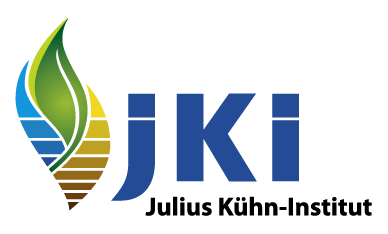 Fig. 2: Figure title (Images can be referenced by filename and included in the Submission or imported directly into the article (this example))Table 1: Table titleFurther author guidelines on formatting and structuring the manuscript can be found at https://ojs.openagrar.de/index.php/LBF/manuscriptFurther author guidelines on formatting and structuring the manuscript can be found at https://ojs.openagrar.de/index.php/LBF/manuscriptJournalLandbauforschung – Journal of Sustainable and Organic AgricultureSectionSubmittedWill be filled out by the editors.AcceptedWill be filled out by the editors.DOIWill be filled out by the editors.Column titleaColumn titlebColumn titlecColumn titledCell contentCell contentCell contentCell contentCell contentCell contentCell contentCell contentCell contentCell contentCell contentCell contenta Table legendb Table legendc Table legendd Table legenda Table legendb Table legendc Table legendd Table legenda Table legendb Table legendc Table legendd Table legenda Table legendb Table legendc Table legendd Table legend